UPAYA GURU AGAMA ISLAM DALAM PEMBINAAN KEPRIBADIAN SISWA DI MI DARUL ULUM KATES REJOTANGAN TULUNGAGUNGSKRIPSI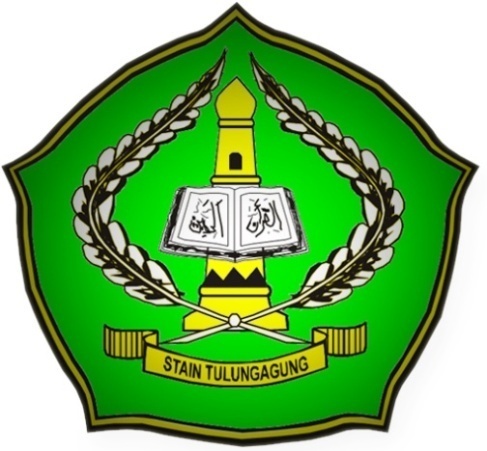 Oleh:RISNA EFENDINIM:  3211083114PROGRAM STUDI PENDIDIKAN AGAMA ISLAMJURUSAN TARBIYAHSEKOLAH TINGGI AGAMA ISLAM NEGERI ( STAIN )  TULUNGAGUNG2012UPAYA GURU AGAMA ISLAM DALAM PEMBINAAN KEPRIBADIAN SISWA DI MI DARUL ULUM KATES REJOTANGAN TULUNGAGUNGSKRIPSIDiajukan Kepada Sekolah Tinggi Agama Islam Negeri ( STAIN ) Tulungagung Untuk Memenuhi Salah Satu Persyaratan Dalam Menyelesaikan Program Sarjana Strata Satu Ilmu Pendidikan IslamOleh:RISNA EFENDINIM:  3211083114PROGRAM STUDI PENDIDIKAN AGAMA ISLAMJURUSAN TARBIYAHSEKOLAH TINGGI AGAMA ISLAM NEGERI ( STAIN )  TULUNGAGUNG2012PERSETUJUAN PEMBIMBINGSkripsi berjudul ”Upaya guru agama islam dalam pembinaan kepribadian siswa di MI Darul Ulum Kates Rejotangan Tulungagung” yang ditulis oleh Risna Efendi ini telah diperiksa dan disetujui untuk diujikan. Tulungagung,   12   Juni 2012Pembimbing,H. Sirajuddin Hasan, M.AgNIP. 19620508 200003 1 001PENGESAHANSkripsi dengan judul ”Upaya Guru Agama Islam Dalam Pembinaan Kepribadian Siswa di MI Darul Ulum Kates Rejotangan Tulungagung” yang ditulis oleh Risna Efendi ini telah dipertahankan didepan dewan penguji skripsi STAIN Tulungagung pada hari Rabu tanggal 26 Juni 2012 dan dapat diterima sebagai salah satu persyaratan untuk menyelesaikan Program Sarjana Strata Satu Dalam Ilmu Pendidikan Islam.                                                                                                                   Dewan Penguji SkripsiTulungagung,  26 Juni 2012 Mengesahkan,STAIN TulungagungKetuaDr. M a f t u k h i n, M.AgNIP. 19670717 200003 1 002MOTTO                (الي عمرن : ١٠٤)"Dan hendaklah ada di antara kamu segolongan umat yang menyeru kepada kebajikan, menyuruh kepada yang ma'ruf dan mencegah dari yang munkar; merekalah orang-orang yang beruntung". (QS. Ali Imran : 104)HALAMAN PERSEMBAHANAlhamdulillah wa syukurillah, atas segala rahmat-Nya, sholawatullah wa salamuhu semoga tetap tercurahkan kepada beliau nabiyyuna Muhammad SAW.Kupersembahkan skripsi ini kepada:Bapakku tersayang Seriadi dan ibu Katinah yang dengan doa, kesabaran, dan keihlasannya telah mengantarkan putra putrinya kejalan yang lurus, untuk menuju ridho-Nya.Untuk kakak yang selalu aku banggakan, Moh. Arifin yang selalu memberikan motivasi dan dukungan untukku.Semua teman-teman semuanya terimakasih atas perhatian dan pengertiannya kepadaku.Kepala sekolah MI Darul Ulum Kates Rejotangan Tulungagung dan dewan guru yang telah banyak membantu dalam penelitian ini.Bapak H. Sirajuddin Hasan M.Ag terimakasih atas bimbingan dan segala  bentuk motivasinya.Almamaterku STAIN TulungagungKATA PENGANTARHamdan syukron lillah atas limpahan rahmat, taufiq, serta hidayah-Nya kepada penulis, sahingga penulis dapat menyelesaikan skripsi ini.Sholawatullah wasalamuhu semoga tetap tercurahkan kepada beliau Nabiyyuna Muhammad SAW, beserta keluarga, sahabat-sahabatnya, dan semua para pengikut beliau, semoga kita semua termasuk orang-orang yang mendapatkan syafa’atnya kelak dihari kiamat. Amin.Penulisan skripsi ini merupakan salah satu syarat dalam memperoleh gelar sarjana pendidikan strata satu (SI). Penulis menyadari banyak kekurangan dalam skripsi ini, baik isi maupun susunannya. Oleh karena itu penulis sangat mengharapkan kritik dan saran yang sifatnya membangun. Ucapan terimakasih yang sebesar-besarnya Penulis haturkan kepada yang terhormat:Bapak Dr. Maftukhin, M.Ag selaku Ketua Sekolah Tinggi Agama Islam Negeri (STAIN) Tulungagung yang telah memberikan izin kepada penulis untuk mengumpulkan data sebagai bahan penulisan laporan penelitian ini.   Bapak H. Sirajuddin Hasan, M.Ag selaku Dosen Pembimbing yang telah memberikan pengarahan dan koreksi sehingga penelitian ini dapat terselesaikan dalam waktu yang telah direncanakan.Bapak dan Ibu Dosen Serta Staf  Pegawai Sekolah Tinggi Agama Islam Negeri (STAIN) Tulungagung.Bapak, Ibu, dan Keluarga semua yang senantiasa berjuang dan tidak pernah lelah mendoakan demi keberhasilan dan kesuksesan penulis dalam bertholabul ‘ilmi. Sahabat-sahabatku dan semua pihak yang dengan ikhlas telah membantu penulis dalam penyusunan skripsi ini.Semoga segala bimbingan dan bantuan yang telah diberikan dapat menjadi amal hasanah, maslahah dan mendapatkan balasan yang setimpal dari Allah SWT dengan iringan doa jazakumulloh khoirol jaza’ jazakumulloh ahsanal jaza’.Ahirnya penulis harapkan semoga skripsi ini dapat berguna, bermanfaat, barokah, maslahah, di Dunia dan Akhirat. Amin. Tulungagung,  22 Rajab 1433 H.                         12 Juni 2012   MPenulisDAFTAR ISIHALAMAN SAMPUL		iHALAMAN PENGAJUAN		iiHALAMAN PERSETUJUAN		iiiHALAMAN PENGESAHAN		ivHALAMAN MOTTO		vHALAMAN PERSEMBAHAN		viKATA PENGANTAR		viiDAFTAR ISI		ixDAFTAR TABEL		xiiDAFTAR GAMBAR		  xiiiDAFTAR LAMPIRAN		xivABSTRAK		 xvBAB I : PENDAHULUANLatar Belakang penelitian		1Alasan pemilihan lokasi		7Fokus Penelitian		8Tujuan Penelitian		8Kegunaan Penelitian		9Penegasan Istilah		10Penelitian terdahulu		11Sistematika Pembahasan		13BAB II : KAJIAN PUSTAKAPembahasan tentang guru		15Pengertian guru		15Syarat –syarat guru		19    Peran guru		25Fungsi guru		31Tugas guru		33Pembahasan tentang kepribadian siswa	   35Pengertian Pembinaan Kepribadian siswa	   35Faktor-faktor yang membentuk kepribadian siswa	   38Macam-macam bentuk kepribadian siswa	   40 Upaya guru agama dalam membentuk kepribadian siswa	   44Sebagai pembimbing 	   44Sebagai pengajar 	   48Sebagai pendidik	   51 BAB III : METODE PENELITIANJenis penelitian 		53Lokasi penelitian		54Kehadiran penelitian		55Sumber data		56Prosedur pengumpulan data		57Teknik analisis Data		60Pengecekan keabsahan Temuan		62Tahap – Tahap penelitian		64BAB IV : PAPARAN DATA DAN HASIL PENELITIANLatar Belakang Obyek Penelitian		65Deskripsi singkat keadaan obyek		 65Sejarah singkat berdiri MI Darul Ulum Kates Rejotangan		66Visi,Misi dan Tujuan		   67Keadaan siswa		68Keadaan pendidik atau guru		69Stuktur Organisasi		70Sarana dan prasarana		71Paparan Data		72       Upaya guru agama Islam dalam pembinaan kepribadian	siswa		73Proses guru agama Islam dalam pembinaan kepribadian                 siswa		86Faktor pendukung dan penghambat dalam pembinaan                    kepribadian siswa		88Pembahasan Temuan Penelitian		91BAB V : PENUTUPKesimpulan		95Saran-Saran		97DAFTAR RUJUKAN LAMPIRAN-LAMPIRANDAFTAR TABELTabel  1	Rekapitulasi jumlah siswa di MI Darul Ulum		69	Tabel  2	Data guru MI Darul Ulum		70Tabel  3	Fasilitas bangunan yang dimiliki		72DAFTAR GAMBARGambar 1	Struktur Organisasi MI Darul Ulum		71DAFTAR LAMPIRANLampiran 1	: Pedoman ObservasiLampiran  2	: Pedoman WawancaraLampiran  3	: Pedoman DokumentasiLampiran  4	:Surat Pernyataan Keaslian TulisanLampiran 5 	: Biodata PenulisLampiran 6	: Kartu BimbinganLampiran 7	: Surat Permohonan Izin PenelitianLampiran 8 	: Surat Keterangan PenelitianLampiran 9 	: Surat Bimbingan SkripsiABSTRAKRisna Efendi , 2012, NIM: 3211083114, dengan judul “Upaya Guru Agama Islam Dalam Pembinaan Kepribadia Siswa Di MI Darul Ulum Kates Rejotangan Tulungagung” Skripsi, Program Studi Pendidikan Agama Islam, Jurusan Tarbiyah, Sekolah Tinggi Agama Islam Negeri (STAIN) Tulungagung, yang dibimbing oleh Bapak H. Sirajuddin Hasan, M.Ag Kata Kunci : Guru dan pembinaan kepribadian.Latar Belakang Masalah : sebuah fenomena pendidikan  pada masa kini yang dihadapkan pada tantangan zaman yang lebih berat dimana ketika seorang anak masuk di sekolah dasar dalam jiwanya terdapat kepribadian yang dia bawa dari keluarga dan juga guru waktu di taman kanak-kanak. Jika didikan anak kurang serasi di karenakan kondisi ekonomi keluarga, kurang kesadaran orang tua. dan juga pengaruh lingkungan akan mempengaruhi kepribadian mereka. maka peran dari guru ini sangat penting dalam melakukan pembinaan tersebut, di MI Darul Ulum Kates  para guru berupaya semaksimal mungkin untuk dapat membina kepribadian kepada siswanya Sehingga kader-kader Islam diharapkan di masa depan memiliki kepribadian yang mulia.Fokus Masalah : (1) Bagaimana upaya guru agama islam dalam pembinaan kepribadian siswa di MI Darul Ulum Kates Rejotangan Tulungagung. (2) Bagaimana proses guru agama islam dalam pembinaan kepribadian siswa di MI Darul Ulum Kates Rejotangan Tulungagung. (3) Apa faktor pendukung dan penghambat guru agama dalam pembinaan kepribadian siswa di MI Darul Ulum Kates Rejotangan Tulungagung. Tujuan Penelitian : (1) Untuk mengetahui bagaimana upaya guru agama islam dalam pembinaan kepribadian siswa di MI Darul Ulum Kates Rejotangan Tulungagung. (2) Untuk mengetahui bagaimana proses guru agama islam dalam pembinaan kepribadiaan siswa di MI Darul Ulum Kates Rejotangan Tulungagung. (3) Untuk mengetahui apa yang menjadi pendukung dan pengambat dalam pembinaan kepribadian siswa di MI Darul Ulum Kates Rejotangan Tulungagung. Skripsi ini bermanfaat bagi masyarakat dan dunia pendidikan pada umumnya, untuk bahan referensi dalam rangka upaya pembinaan kepribadian siswa, sebagai sumbangan pemikiran baik bagi para guru maupun lembaga pendidikan. Bagi para pembaca sebagai bahan masukan atau referensi yang cukup berarti.Metode Penelitian : Skripsi ini disusun berdasarkan data lapangan yang menggunakan pendekatan kualitatif. Data dikumpulkan dengan menggunakan metode observasi, wawancara dan dokumentasi, lalu dianalisis secara induktif dan deduktif. Setelah penulis mengadakan penelitian dengan beberapa metode di atas memperoleh hasil bahwa: Hasil Penelitian :1). Upaya guru agama islam dalam pembinaan kepribadian siswa di MI Darul Ulum Kates Rejotangan Tulungagung meliputi: Melalui pengajaran yaitu mengedepankan tentang pengajaran pendidikan agama islam jadi setiap pelajaran itu di beri nilai-nila agama, metode dan cara guru dalam mengajar mempengarihi dalam pembinaan kepribadian siswa. (2).Melalui bimbingan yaitu: merupakan suatu bentuk bantuan yang di  berikan kepada siswa supaya mereka dapat mengembangkan kemampuan seoptimal mungkin dan membantu sisiwa agar memahami dirinya, menerima dirinya dan merealiasikan dirinya.ini dilakukan untuk mengontrol agar siswa itu lebih terarah menjalani kehidupannya.(3).Melalui pembiasaan yaitu: dengan melakukan kegiatan-kegiatan rutin sehingga memunculkan keihlasan dalam dirinya ketika melakukan segala tindakan yang baik.(4).Melalui hukuman ini adalah: tindakan guru untuk mencegah kenakalan siswa dengan melakukan sedikit tindakan fisik ini dilakukan bukan semata benci ataupun tidak suka dengan siswa, menghukum itu agar mendidik siswa untuk berubah menjadi siswa yang memiliki kepribadian yang baik.2). Proses yang dilakukan oleh guru agama islam dalam pembinaan kepribadian Siswa di MI Darul Ulum kates yaitu: Suatu kegiatan perencanaan merupakan salah satu kegiatan yang dapat dilakukan sebagai antisipasi terhadap pertimbangan yang akan dilakukan dalam proses pembelajaran. Kaitannya dengan hal yang diteliti dalam penelitian ini, agar supaya guru mampu memahami kurikulum, menguasai bahan pengajaran dan menyusun program pengajaran. 3).Faktor Pendukung dan Penghambat dalam Pembinaan Kepribadian Siswa di MI Darul Ulum Kates yaitu; Adapun faktor pendukung yang di hadapi tersebut adalah adanya sarana dan prasarana yang mendukung, adanya ektrakulikuler yang mendukung perkembangan jiwa sosial siswa. Adapun faktor penghambatnya adalah kurang adanya kesadaran anak didik dan juga faktor ekonomi dan keadaan keluarga siswaKetuaAnin Nurhayati, M.Pd. INIP.19799051 1200312 2 002SekretarisH. Sirajuddin Hasan, M.AgNIP. 19620508 200003 1 001Penguji UtamaDrs. Nur Efendi, M.Ag NIP. 19650120 199803 1 002Penguji UtamaDrs. Nur Efendi, M.Ag NIP. 19650120 199803 1 002